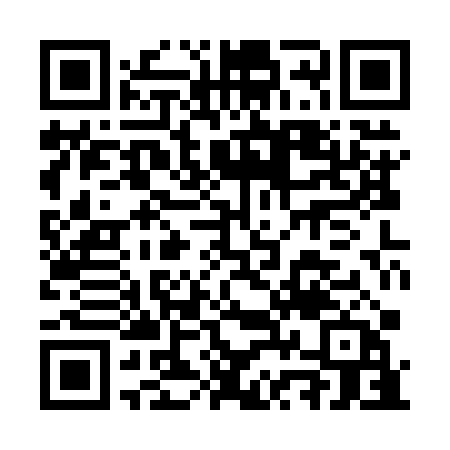 Ramadan times for Grabrovec, SloveniaMon 11 Mar 2024 - Wed 10 Apr 2024High Latitude Method: Angle Based RulePrayer Calculation Method: Muslim World LeagueAsar Calculation Method: HanafiPrayer times provided by https://www.salahtimes.comDateDayFajrSuhurSunriseDhuhrAsrIftarMaghribIsha11Mon4:404:406:1812:094:116:006:007:3212Tue4:384:386:1612:084:126:016:017:3413Wed4:364:366:1412:084:136:036:037:3514Thu4:344:346:1312:084:146:046:047:3615Fri4:324:326:1112:084:156:056:057:3816Sat4:304:306:0912:074:166:076:077:3917Sun4:284:286:0712:074:176:086:087:4118Mon4:264:266:0512:074:186:096:097:4219Tue4:244:246:0312:064:196:106:107:4420Wed4:224:226:0112:064:206:126:127:4521Thu4:204:205:5912:064:216:136:137:4722Fri4:184:185:5812:064:226:146:147:4823Sat4:164:165:5612:054:236:166:167:5024Sun4:144:145:5412:054:246:176:177:5125Mon4:124:125:5212:054:256:186:187:5326Tue4:104:105:5012:044:266:196:197:5427Wed4:074:075:4812:044:276:216:217:5628Thu4:054:055:4612:044:286:226:227:5729Fri4:034:035:4412:034:296:236:237:5930Sat4:014:015:4212:034:306:256:258:0031Sun4:594:596:411:035:317:267:269:021Mon4:574:576:391:035:327:277:279:032Tue4:544:546:371:025:337:287:289:053Wed4:524:526:351:025:337:307:309:064Thu4:504:506:331:025:347:317:319:085Fri4:484:486:311:015:357:327:329:106Sat4:454:456:291:015:367:337:339:117Sun4:434:436:281:015:377:357:359:138Mon4:414:416:261:015:387:367:369:159Tue4:394:396:241:005:397:377:379:1610Wed4:364:366:221:005:407:397:399:18